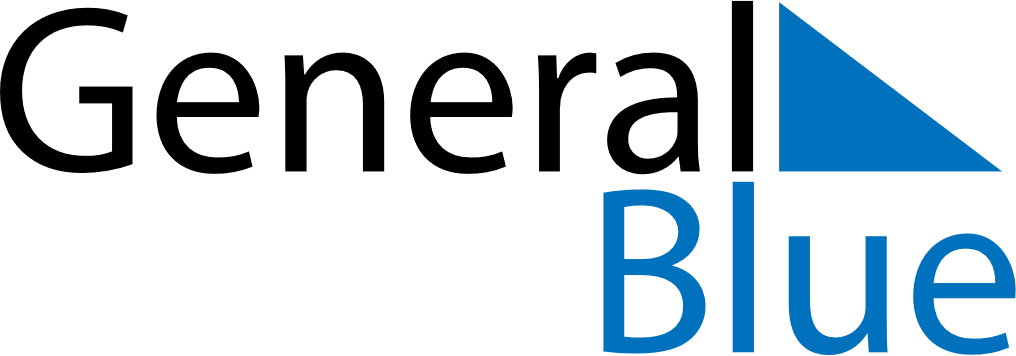 February 2022February 2022February 2022San MarinoSan MarinoSUNMONTUEWEDTHUFRISAT12345Feast of Saint Agatha678910111213141516171819202122232425262728